Publicado en Madrid el 31/01/2020 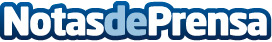 Selecta España, Premio Comunidad de Madrid "Vending Saludable"El Diario La Razón ha premiado a Selecta por promover la alimentación equilibrada en sus áreas de descanso. Los Premios Comunidad de Madrid 2020 fueron otorgados anoche por este periódico en un acto al que asistió Manuel Giménez Rasero, Consejero de Economía, Empleo y Competitividad de la Comunidad de Madrid. Estos galardones reconocen el trabajo de las empresas y profesionales que contribuyen al crecimiento social y económico tanto en la Comunidad de Madrid, como del conjunto de EspañaDatos de contacto:Elena Sanz FríasPrensa y Comunicación900 504 713Nota de prensa publicada en: https://www.notasdeprensa.es/selecta-espana-premio-comunidad-de-madrid Categorias: Nacional Nutrición Gastronomía Sociedad Madrid Restauración Recursos humanos Consumo Premios http://www.notasdeprensa.es